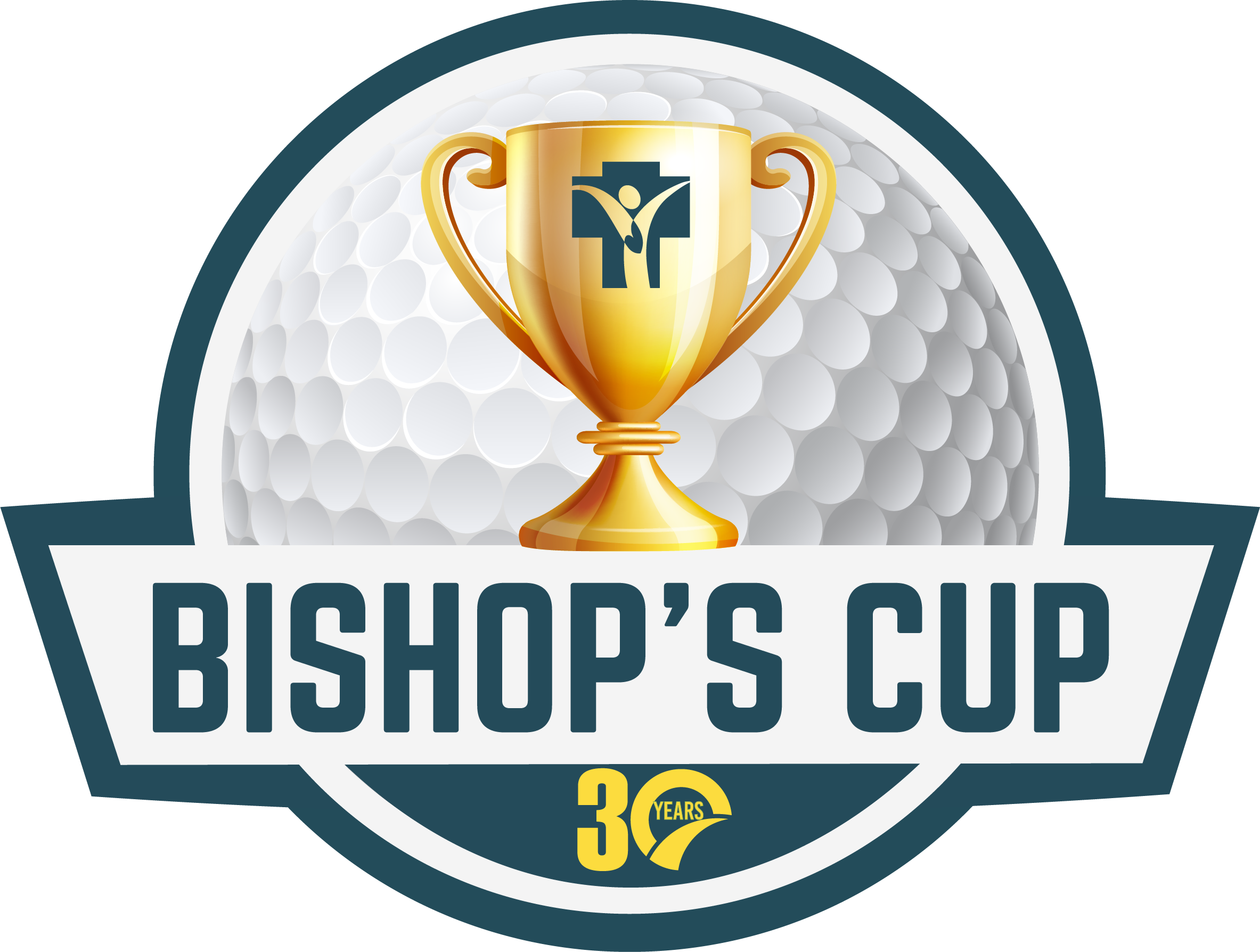 Register today for the“Bishop’s Cup”Benefiting Broom Tree Retreat & Conference CenterThe 30th Anniversary of the Bishop’s Cup golf tournament will be held on Monday, August 21st at two of Sioux Falls’ premier golf courses; Minnehaha Country Club and The Country Club of Sioux Falls.  All proceeds from this charity event supports Broom Tree Retreat and Conference Center.  Golfers will have three opportunities this year to support Broom Tree! The Morning Round: 7:30 AM shotgun start, played only on TCCSF, reserved for individual teams and sponsors who prefer the morning round.The Afternoon Round: 12:30 PM shotgun start, reserved for Birdie and above sponsors, played on both MCC and TCCSFThis tournament sells out early, don’t miss your chance to join us by registering today at www.ccfesd.org. 